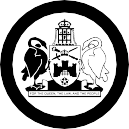 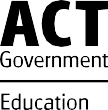 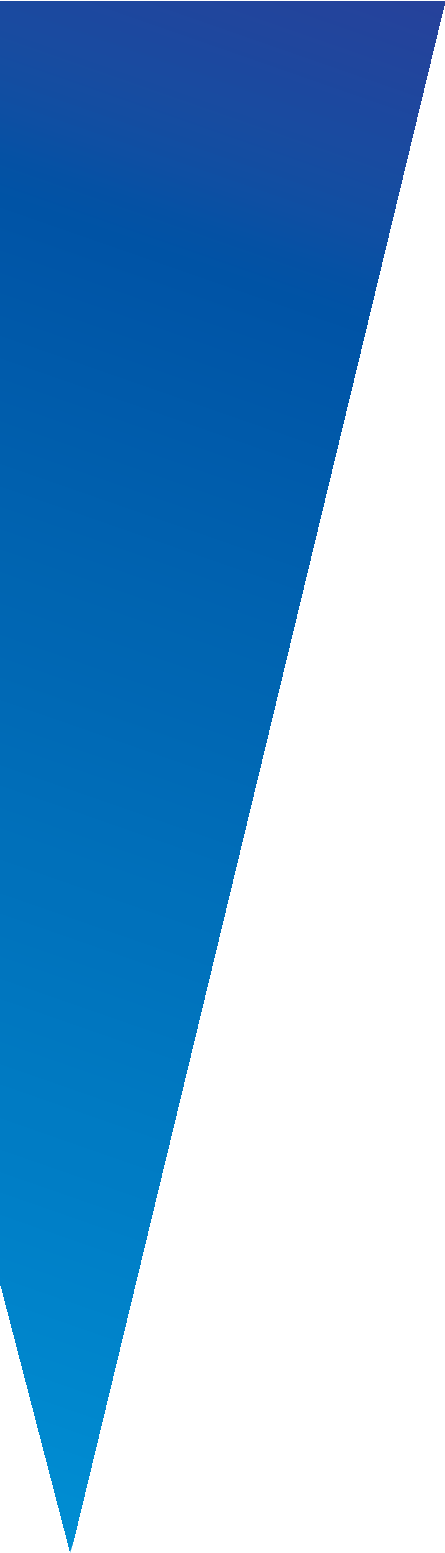 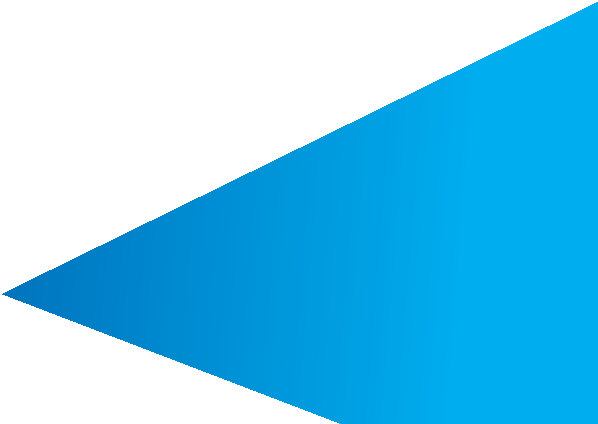 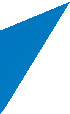 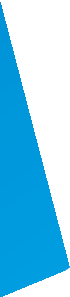 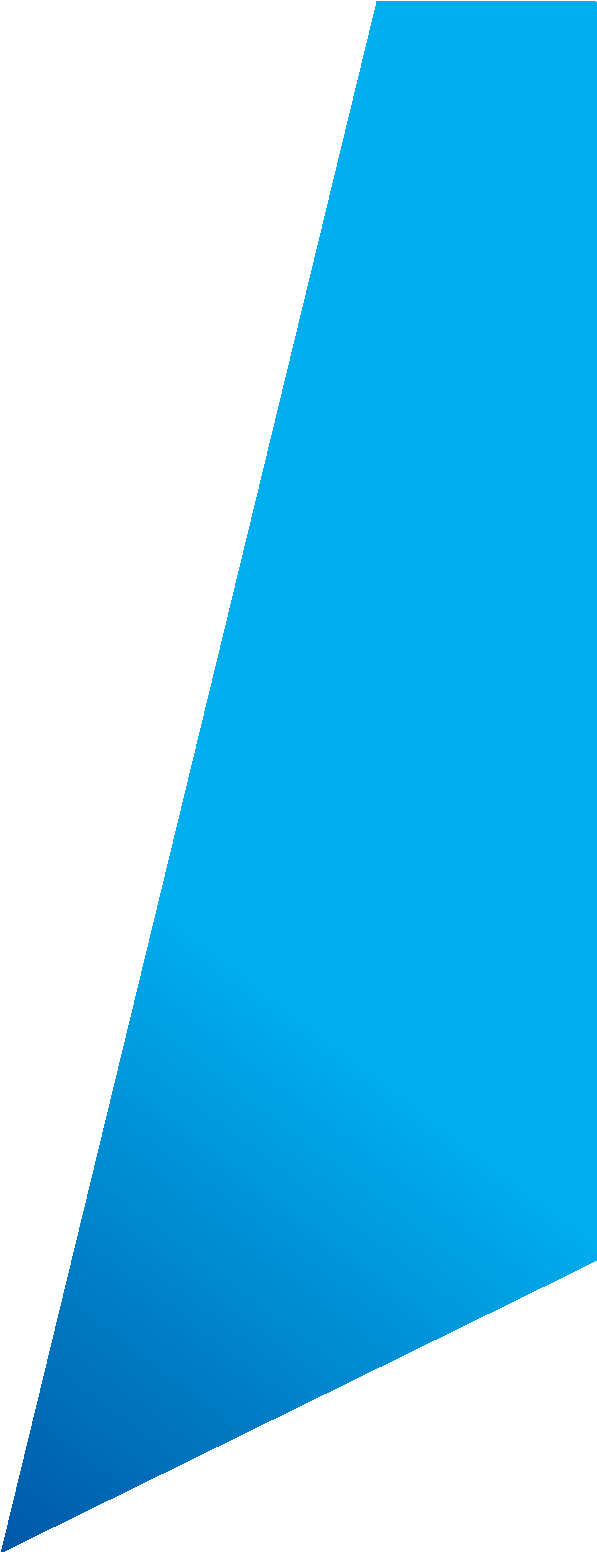 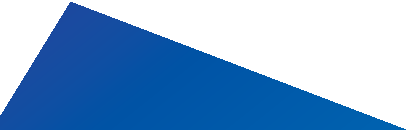 G Suite for EducationSTUDENT PRIVACY INFORMATIONG Suite for Education provides students with access to twenty-first century learning tools to support their education, including student email. G Suite forEducation will also provide email services to students. This document provides information on the data collected during a student’s use of Google Apps and Google’s commitment to managing that data.What data is collected?Use of Google Apps will mean that student personal information and data will be collected by Google for the purposes of providing the Google Apps services to students. This personal information will include the student’s given name, surname, student ID number and all personal information that is contained in a Google Apps service; such as information or data contained in a student’s calendar or email (including text, images, photographs, sound and multimedia).How is the data used?Google stores and processes personal information solely for the purposes of providing the Google Apps service.Google scans Gmail to keep its customers secure and to improve their product experience. In Gmail for Google Apps, this includes virus and spam protection, spell check, relevant search results and features like Priority Inbox and auto-detection of calendar events. Scanning to provide product features is done on all incoming emails and is 100% automated.Google Apps services do not collect or use student personal information and data for advertising purposes or to create advertising profiles.As part of providing its services, Google may also collect device information, log and location information as detailed in Google’s Privacy Policy.Google will only disclose this data at the direction of the ACT Education and Training Directorate or if compelled to do so by law.Is the data secure?Google is committed to protecting the privacy and security of all of their users, including students. Google has strong security systems   in place to keep personal information secure, including an encrypted HTTPS connection.Google’s physical data centre access is restricted to authorised personnel and multiple layers of physical security are implemented. Google personnel are only able to access user data in extremely limited circumstances and subject to rigorous approval and oversight.When is the data deleted?Unless required by law, Google will delete Customer-Deleted Data from its systems within 180 days of the ACT Education and Training Directorate deleting a student’s account.Where is the data?Google holds user data in its data centres that are located around the world.Google Privacy InformationGoogle’s approach to privacy, security and transparency with G Suite for Education is available at google.com/edu/privacyFurther Information: google.com/apps/intl/en/terms/education_terms.html google.com/intx/en/enterprise/apps/terms/dpa_terms.html google.com/policies/privacy/ETD Privacy Informationeducation.act.gov.au/functions/privacy